Our action packed term!        Exciting Times!  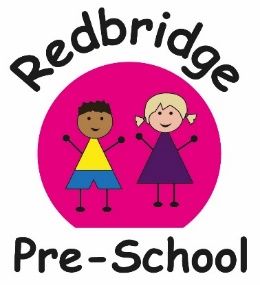                             Enriching Lives!DATES FOR DIARIESIf anyone has any more enriching ideas we can do to promote our children’s learning experiences please let us know.What?When?Settling In ActivitiesSeptemberWe will be doing various friendship activities to help the children learn each others names.Harvest festival Soup Making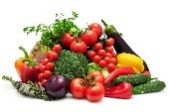 Week3rd -7th of OctoberThe children will be peeling, chopping and cooking the vegetables for their own soup for snack!World Smile Day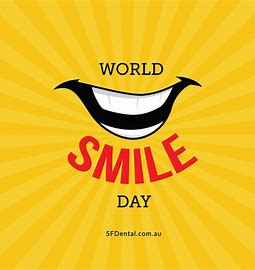 Friday the 7th of OctoberWe will be singing the Laughing Song! Having a smiliest person competition and an award for the person who makes the most people smile!Scarecrow making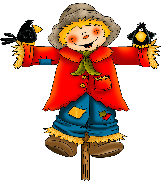 10th-14th    of OctoberWe will be making a Scarecrow at preschool this week. If you would like to join the fun and make one at home with your child we can display  it!Pumpkin Carving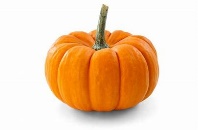 17th -21st  of OctoberAll donations of Pumpkins welcome! Any shape and any size. Pumpkin rolling competition! Medal for the furthest roll!Half Term Holiday24th - 28th of OctoberPre-school closedFirst day back after half termMonday 31st of OctoberAutumn 2Trick or Treat?!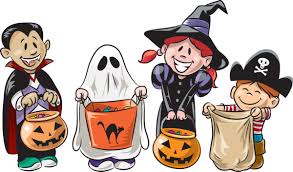 Monday31st of  October If your child is not in on this day they will be invited to a trick or treating session.Spooky Happy Halloween! Children can come dressed up in their (friendly) Halloween outfits. Activities and Trick or Treating within pre-school. £1 Donation gratefully receivedCSR Falconry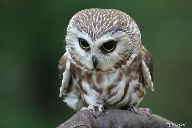 Wednesday 2nd of NovemberAt 9:00-10amClaire will be bringing in a range of Owls and birds of prey for the children to see and hold.If you would like to join in please pop alongBonfire Night Light display3rd -4th November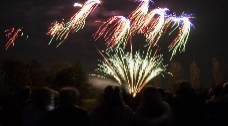 Activities with Hot chocolate and marsh mallows. 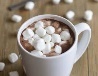 Nature CollectingWhat can we hear? What can we see? What can we find?7th-11th of November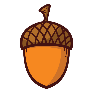 If you go on your travels please collect different leaves, twigs and fir cones for us to investigate.Pyjama and Popcorn Cosy movie afternoon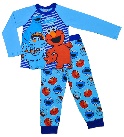 Friday 11th of NovemberafternoonChildren are welcome to wear their pj’s in the afternoon as the quiet room will be turned into cosy corner.All other Pre-school activities will be open as usual.Nursery Rhyme Week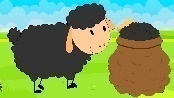 14th – 18th  NovemberActivities will be based around rhymes Children will be focussing their play on characters from famous rhymes.Children can come dressed as their favourite character throughout this week if they would like.Sensory week 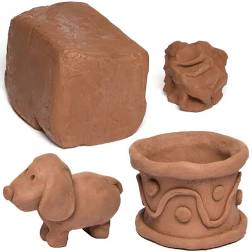 21st-25th of NovemberChildren will be exploring clay, foam, moon sand and lots more Dress for Mess! Photographer 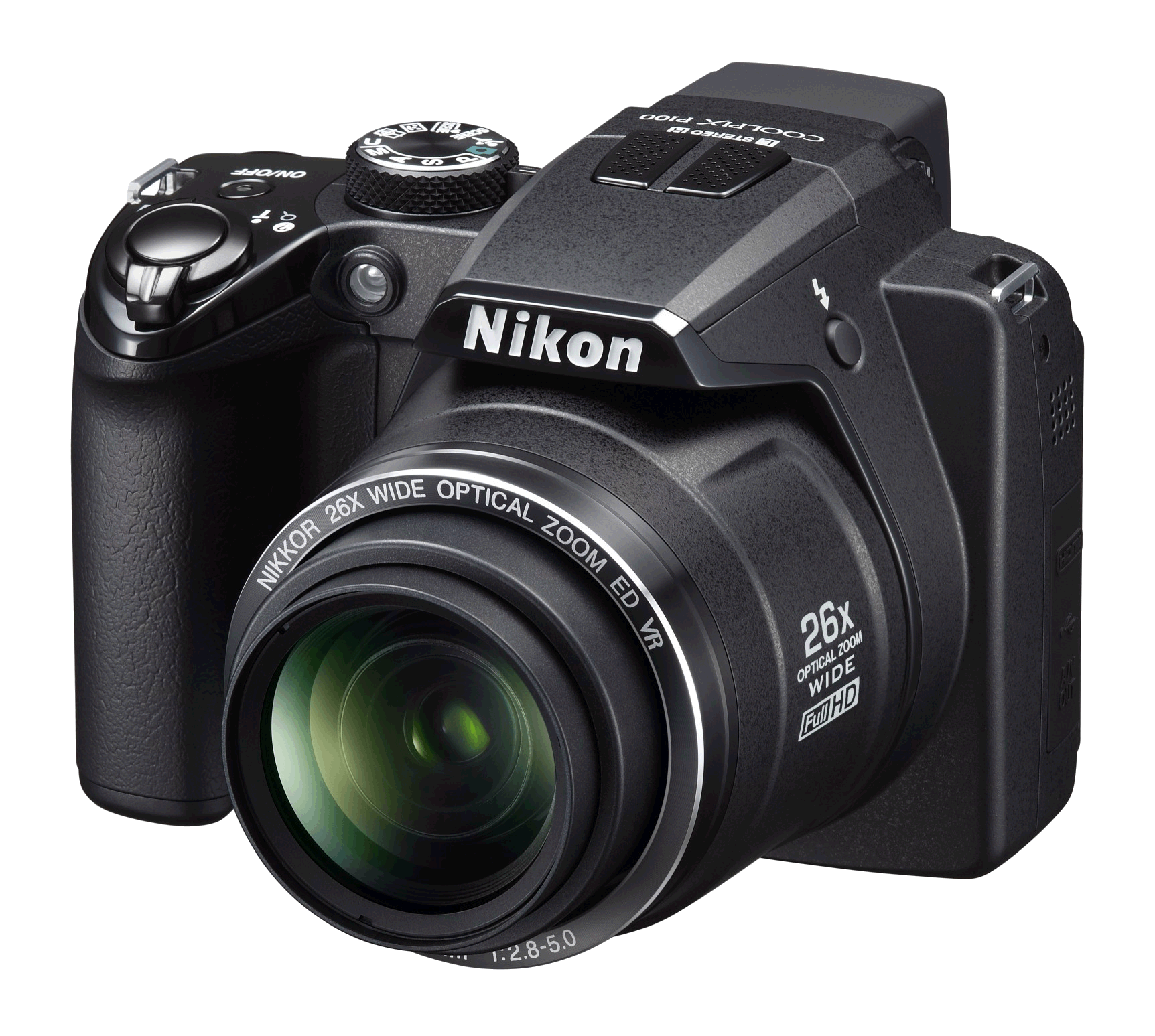 Thursday 1st of DecemberSay CHEESE! Hallets will be in to take your child’s portrait.Christmas Lights Switch on1st- 3rd of December 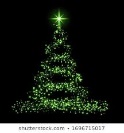 Preschool will be decked out with fairy lights and Christmas music for our Christmas sing song sessions around the tree!. So we can have a big countdown to switch on our twinkley lights!Mill Cottage Mobile Farm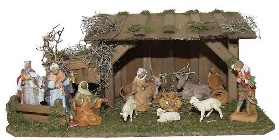 6th of DEC  10-12amIf its not your child’s normal session you are welcom to come and join the funWe will have a visit from the Little Donkey and baby Jesus’s sheep for a wintery Christmas Stable Farm visit. Plus many more animals to hold and feel!Plus Christmas Music and warm drinks.Christmas Crafts 1st -15th of December Letters to Santa, tree decorations, Cristingles, calenders, biscuits, 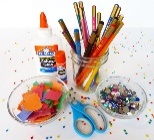 Christmas Dress up week 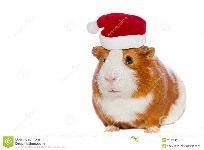 12th- 16th of DecemberFUNDRAISER £1 donations will be gratefully received, to go towards our Summer Trip to Paulton’s Park.Children are welcome to dress up Festive snack 12th – 16th DecemberOranges, Turkey and Cranberry sauce Sandwiches, Mulled Juice. Christmas Lunch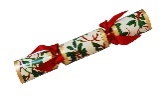 Wednesday 14th of December Christmas Lunch and Christmas Crackers for lunchtime.  Information to follow. Donations of £1 per child welcomed!Last day of termThursday 15th DecemberThis is the last day of the children’s usual sessionsJingle Bell Ball! Christmas Party for the children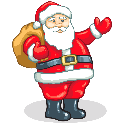 Friday 16th of DecemberTimes to be confirmedChristmas Disco and tea partyFollowed by a visit from Father ChristmasInvites to followWe may try and do the Wriggley Nativity. We will let you know how we get on! ;0)   CHRISTMAS HOLIDAYS19th Dec- 2nd JanInset Day- No Pre-schoolTues 3rd  of JanuaryPre-school is closed for the childrenSPRING TERM First Day Back after ChristmasWed 4th of January